06.05.2019  № 970О внесении изменений в постановление администрации города Чебоксары от 21.01.2009 № 14 В соответствии с Уставом муниципального бюджетного учреждения «Управление жилищным фондом города Чебоксары, утвержденного распоряжением администрации города Чебоксары от 22.03.2012 № 1018-р, в целях приведения нормативных правовых актов органов местного самоуправления города Чебоксары в соответствие с действующим законодательством администрация города Чебоксары п о с т а н о в л я е т:1. Внести в постановление администрации города Чебоксары от 21.01.2009 № 14 «О договорах социального найма и договорах найма на жилые помещения муниципального жилищного фонда города Чебоксары» следующие изменения:1.1. Пункт 1 изложить в следующей редакции: «1. Уполномоченным органом местного самоуправления, выступающим от имени собственника муниципального жилищного фонда, (наймодателем) по заключению договоров социального найма и договоров найма жилых помещений муниципального жилищного фонда города Чебоксары на основании постановлений администраций районов города Чебоксары, постановлений администрации города Чебоксары определить муниципальное бюджетное учреждение «Управление жилищным фондом города Чебоксары». 1.2. В пункте 2 слова «или распоряжений главы администрации г. Чебоксары» признать утратившими силу.2. Управлению информации, общественных связей и молодежной политики администрации города Чебоксары опубликовать настоящее постановление в средствах массовой информации.3. Настоящее постановление вступает в силу со дня его официального опубликования.4. Контроль за исполнением настоящего постановления возложить на заместителя главы администрации города Чебоксары по вопросам ЖКХ – начальника управления ЖКХ, энергетики, транспорта и связи В.И. Филиппова.Глава администрации города Чебоксары                                    А.О. ЛадыковЧăваш РеспубликиШупашкар хулаАдминистрацийěЙЫШĂНУ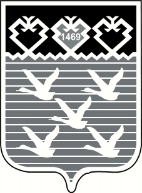 Чувашская РеспубликаАдминистрациягорода ЧебоксарыПОСТАНОВЛЕНИЕ